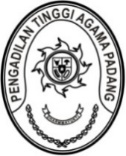 PENGADILAN TINGGI AGAMA PADANGKEPUTUSAN KETUA PENGADILAN TINGGI AGAMA PADANGNOMOR : W3-A/xxxx/OT.00/5/2022TENTANGJADWAL DAN PENGGUNAAN PAKAIAN DINASPADA PENGADILAN TINGGI AGAMA PADANGKETUA PENGADILAN TINGGI AGAMA PADANGMenimbang	:	a.	bahwa dalam rangka meningkatkan disiplin dan wibawa serta menunjukkan identitas Hakim dan Aparatur pada Pengadilan Tinggi Agama Padang, Pengadilan Tinggi Agama Padang telah menetapkan Keputusan Ketua pengadilan Tinggi Agama Padang Nomor 
W3-A/1092/OT.00/3/2022 tentang Jadwal dan Penggunaan Pakaian Dinas pada Pengadilan Tinggi Agama Padang;		b.	bahwa berdasarkan evaluasi, budaya "Jum'at Bersih dan Sehat" belum terlaksana dengan efektif pada Pengadilan Tinggi Agama Padang;		c.	bahwa berdasarkan pertimbangan tersebut diatas perlu merubah dan menetapkan Keputusan Ketua Pengadilan Tinggi Agama Padang tentang Jadwal dan Penggunaan Pakaian Dinas pada Pengadilan Tinggi Agama Padang;Mengingat	:	1.	Undang-undang Nomor 3 Tahun 2009 tentang Perubahan kedua atas Undang-undang  Nomor 14 Tahun 1985 tentang Mahkamah Agung;		2.	Undang-Undang Nomor 50 Tahun 2009 tentang Perubahan Kedua Atas Undang-Undang Nomor 7 Tahun 1989 tentang Peradilan Agama;		3.	Undang-undang Nomor 5 Tahun 2014 tentang Aparatur Sipil Negara;		4.	Peraturan Pemerintah Nomor 42 Tahun 2004 tentang Pembinaan Jiwa Korps dan Kode Etik Pegawai Negeri Sipil;		5.	Keputusan Ketuan Mahkamah Agung Nomor KMA/033/SK/V/2004 tentang Pedoman Pelaksanaan Penggunaan Stempel, Logo, Papan Nama, Pakaian Dinas dan Bendera Pengadilan dalam ragka Peradilan Satu Atap dibawah Mahkamah Agung;		6.	Keputusan Sekretaris Mahkamah Agung Nomor 588/SEK/SK/VI/2021 tentang Pedoman Pelaksanaan Pakaian Dinas Bagi Aparatur Sipil Negara di Lingkungan Mahkamah Agung dan Badan Peradilan yang Berada Dibawahnya;		7.	Surat Edaran Korps Pegawai Republik Indoensia Nomor 02 Tahun 2022 tentang Pakaian Seragam Batik KORPRI;		8.	Surat Direktur Jenderal Badan Peradilan Agama Mahkamah Agung RI Nomor 809/DjA/HM.01/03/2020 tanggal 4 Maret 2020 perihal Himbauan Pelaksanaan Budaya Jum'at Bersih dan Sehat.	Dengan mencabut keputusan Ketua Pengadilan Tinggi Agama Padang Nomor W3-A/1092/OT.00/3/2022 tanggal 31 Maret 2022 tentang Jadwal dan Penggunaan Pakaian Dinas pada Pengadilan Tinggi Agama Padang;MEMUTUSKAN:Menetapkan	: 	KEPUTUSAN KETUA PENGADILAN TINGGI AGAMA PADANG TENTANG JADWAL DAN PENGGUNAAN PAKAIAN DINAS PADA PENGADILAN TINGGI AGAMA PADANG;KESATU	:	Jadwal dan penggunaan pakaian dinas pada Pengadilan Tinggi Agama Padang diatur sebagaimana terlampir dalam lampiran keputusan ini;KEDUA	:	Keputusan ini berlaku terhitung sejak tanggal ditetapkan dengan ketentuan apabila terdapat kekeliruan akan diperbaiki sebagaimana mestinya.Ditetapkan di Padangpada tanggal 25 Mei 2022KETUA PENGADILAN TINGGI AGAMA PADANG,Drs. H. ZEIN AHSAN, M.H.NIP.195508261982031004LAMPIRAN I KEPUTUSAN KETUA PENGADILAN TINGGI AGAMA PADANGNOMOR	:W3-A/1092/OT.00/3/2022TANGGAL	: 31 MARET 2022JADWAL DAN PENGGUNAAN PAKAIAN DINAS PADA PENGADILAN TINGGI AGAMA PADANGKETUA PENGADILAN TINGGI AGAMA PADANG,Drs. H. ZEIN AHSAN, M.H.NIP. 195508261982031004LAMPIRAN II KEPUTUSAN KETUA PENGADILAN TINGGI AGAMA PADANGNOMOR	:W3-A/1092/OT.00/3/2022TANGGAL	: 31 MARET 2022MOTIF PAKAIAN BATIKPENGADILAN TINGGI AGAMA PADANGKETUA PENGADILAN TINGGI AGAMAPADANG,Drs. H. ZEIN AHSAN, M.H.NIP.195508261982031004NOHARIJABATAN DAN JENIS PAKAIANJABATAN DAN JENIS PAKAIANJABATAN DAN JENIS PAKAIANKETERANGANNOHARIKETUA/WAKIL KETUA/ HAKIMSTRUKTURAL/FUNGSIONALPELAKSANAKETERANGAN1SeninPakaian Dinas Harian (baju berwarna putih, celana/rok berwarna biru tua (Navy))Pakaian Dinas Harian (baju berwarna putih, celana/rok berwarna biru tua (Navy))Pakaian Dinas Harian (baju berwarna putih, celana/rok berwarna biru tua (Navy))2Selasa dan RabuPakaian Dinas Harian (warna bernuansa gelap)Pakaian Dinas Harian (warna bernuansa gelap)Pakaian Dinas Harian 
(baju berwarna hijau muda, celana/rok berwarna hijau tua)3Kamis(Minggu I dan III)Pakaian Batik Pengadaan Tahun 2022 (warna bernuansa emas gelap)Pakaian Batik Pengadaan Tahun 2022 (warna bernuansa emas gelap)Pakaian Batik Pengadaan Tahun 2022 (warna bernuansa emas gelap)(Minggu II dan IV)Pakaian Batik Pengadaan Tahun 2022 (warna bernuansa coklat merah)Pakaian Batik Pengadaan Tahun 2022 (warna bernuansa coklat merah)Pakaian Batik Pengadaan Tahun 2022 (warna bernuansa coklat merah)4Jumat(Minggu I dan III/Jum’at sehat))Pakaian Olah Raga, dan Pakaian Batik Pengadaan Tahun 2021(warna bernuansa ungu)Pakaian Olah Raga, dan Pakaian Batik Pengadaan Tahun 2021(warna bernuansa ungu)Pakaian Olah Raga, dan Pakaian Batik Pengadaan Tahun 2021(warna bernuansa ungu)Pakai Olah Raga digunakan pukul08.00 – 10.00 WIB4(Minggu II dan IV/Jum’at bersih)Pakaian Olah Raga, dan Batik Pengadaan Tahun 2020 (warna bernuansa merah)Pakaian Olah Raga, dan Batik Pengadaan Tahun 2020 (warna bernuansa merah)Pakaian Olah Raga, dan Batik Pengadaan Tahun 2020 (warna bernuansa merah)Pakai Olah Raga digunakan pukul08.00 – 10.00 WIB5Upacara PeringatanPakaian Sipil LengkapPakaian Batik KORPRIPakaian Batik KORPRIHari Kesadaran Nasional (setiap tanggal 17) dan hari peringatan lainnyaNOTAHUN PENGADAANMOTIF BATIKKETERANGAN2022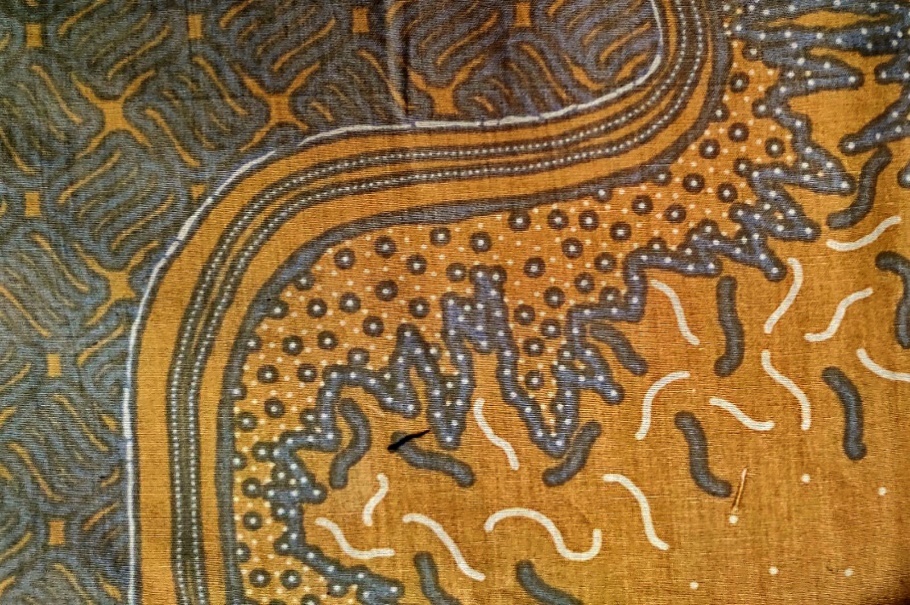 Nuansa Emas Gelap2022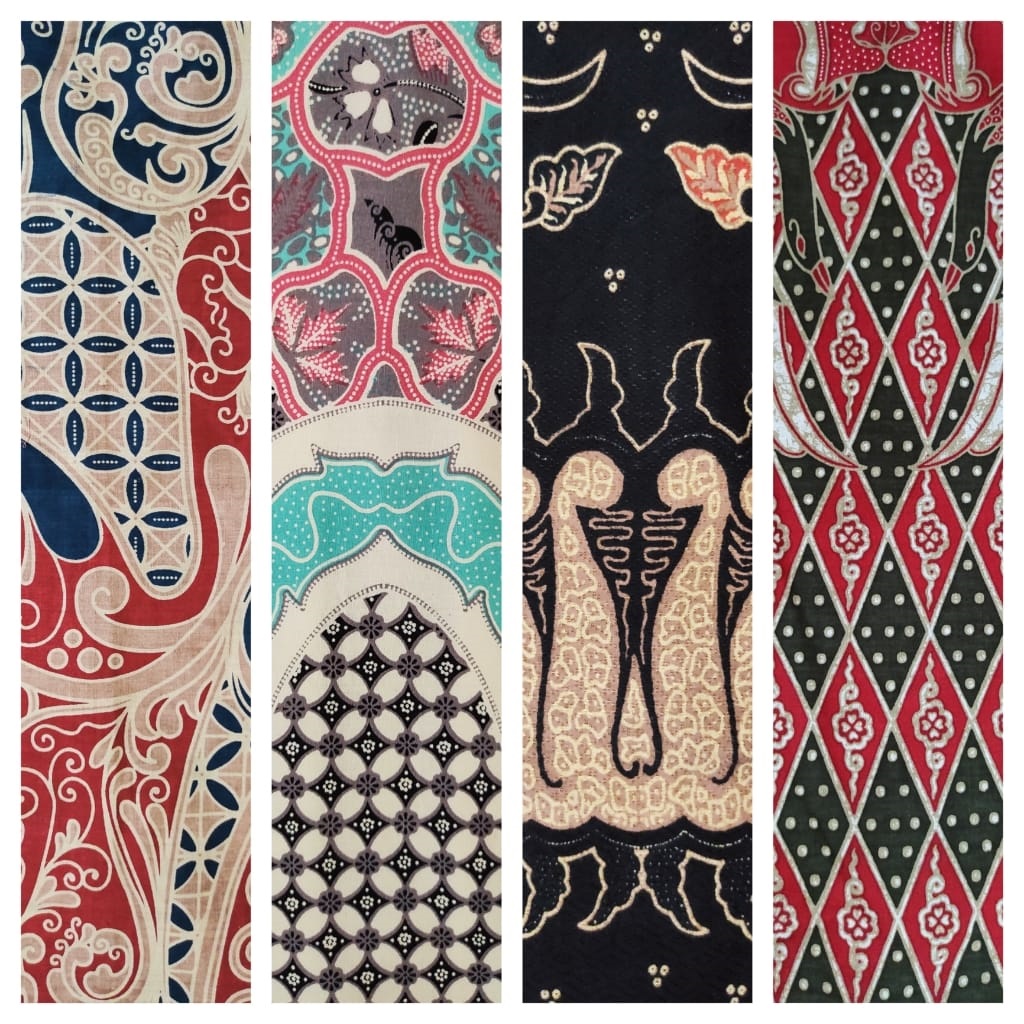 Nuansa Coklat Merah2021Nuansa Ungu2020Nuansa Merah